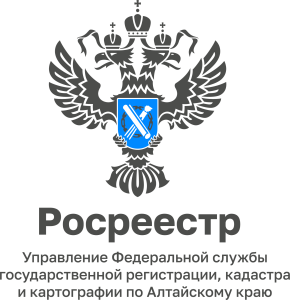 Как убедиться, что обременение снято?В личном кабинете Домклик. Здесь вы можете отслеживать статус снятия обременения. На сайте Росреестра. На странице сервиса укажите кадастровый, условный номер или адрес. Если в разделе «Права и ограничения» будет пусто — обременение снято.На сайте Госуслуг. В личном кабинете в разделе «Мои объекты» выберите объект недвижимости. Если обременение снято, в графе «Сведения об ограничениях/ обременениях прав» будет, стоять прочерк или «не зарегистрировано».Заказать выписку ЕГРН на сайте Росреестра. Эта услуга платная, стоимость зависит от типа выписки.Закажите выписку в МФЦ.Специалист-эксперт Тальменского отделаРосреестра по Алтайскому краю                         Голякова Ольга Алексеевна